  Célébrations eucharistiques du 19 mars au 24 mars 2024 mar.              19 mars12h00 		       Un parent défunt – Une paroissienne		       Les âmes du purgatoire – Victor et Diane Dumais mer.             20 mars 12h00  	       Gisèle Tessier – Son époux Dick 			Denis Gouin – Son épouse GisèleJeu.               21 mars  12h00		       Thérèse Tremblay – Marthe Blaisven                22 mars   Chemin de la Croix               
12h00		       Alice Smith Lacelle – Les famillessam.              23 mars16h00          Se recommande à la miséricorde de Dieu – Amélie Kouassi		      Pierre Fortier – Michèle, Denis et Éric      		      Michael Vagnini – Lorraine Blais  Dim.              24 mars   
10h00          Parents défunts Gustave et Léa Guérin – Michel Guérin		     Gisèle Smith – Son mari Ron et ses enfants                   Maureen Lachance – Son époux Claude  FINANCES :Rég :1183.25$ Vrac :329.05$ Total :1512.30$
Dons préautorisés :870.00$   Lampions :65.00$    
Développement et Paix : 45.00$ Les messes diffusées sur You tube : Lien pour les messes : https://www.youtube.com/@paroisseste-anne-des-pins1692/streamsLE CHAPELET :
Du mardi au vendredi, avant la messe de 12h00, vous êtes invités à la chapelle des enfants à 11h25 pour prier le chapelet.CÉLÉBRATION DU CHEMIN DE LA CROIX :
Tous les vendredis du Carême, après la messe le 22 mars.LA PREMIÈRE COMMUNION :
La deuxième des rencontres pour la 1ère Communion avec les parents et les enfants aura lieu le lundi 18 mars à 18h00 OU le mercredi 20 mars à 18h00. Tous sont bienvenu.e.s.PAROISSE STE-MARGUERITE D’YOUVILLE:
Il y aura un Fish Fry et Concert de Musique le 31 mars 2024 de 15h à19h (le Dimanche de Pâques).  Billet : 20$ Étudiant : gratuit. Vous pouvez acheter vos billets à l’avance au # 705-969-9339.  Le menu inclut 3 morceaux de poisson avec frites, salade de chou et sauce tartare.  Pour déssert, biscuit et salade de fruits.LES RAMEAUX :Veuillez s.v.p.ramener vos vieux rameaux à la paroisse.DÉVELOPPEMENT ET PAIX :Développement et Paix organise un souper de la Faim (soupe, brioche, breuvage) le jeudi 21 mars à 17h30, salle paroissiale Ste-Anne-des-Pins.  Notre conférencier, père James Elaigwu Ameh, nous présentera son pays, le Nigéria.  Offrande libre.  Tous, toutes bienvenu.e.s.CURSILLO :Un gros merci du fond du cœur à la Paroisse Ste-Anne-des-Pins ainsi qu’aux Chevaliers de Colomb pour l’aide, l’accueil et le soutien qu’ils ont fournis aux 41 participants à la retraite Cursillo de la fin de semaine du 8-9-10 mars dernier de la part de l’équipe du Mouvement Cursillo Ontario Nord.EGLISE DIOCÉSAINE :  (poste 10 et HD610, le dim., mer., et le ven.à 11h)
17 mars   		Semaine sainte :  un temps de réflexion
(2053 répétée)	Écoutons des chants méditatifs!
24 mars   		Mgr Dowd :  Enseignement sur le Tridum pascal  
2093        		Mgr Dowd
31 mars		Message de Pâques :  150 ans pour le diocèse, ça se fête!
2094			Message de Pâques et la Messe chrismale (format abrégé)                        PAROISSE STE-ANNE-DES-PINS14 rue Beech C.P.39 Sudbury,On P3E 4N3           Courriel: steannedespins@bellnet.ca Site web: steannedespins.caTÉL:705-674-1947 TÉLÉC : 705-675-2005










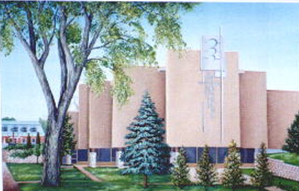                      Les heures de bureau sont du mardi au vendredi de 8H30 À 14H30                                             LE 17 MARS, 2024
                                      5e DIMANCHE DU CARÊME B
                                    QUAND LA MORT DONNE LA VIEJésus nous propose de suivre le chemin de la parabole du grain de blé.  En acceptant de perdre sa vie, le Christ nous sauve;  il nous donne la vie.Dimanche 17 marsCélébration pénitentielle, 15hDimanche 24 marsDimanche des Rameaux Jeudi 28 mars Jeudi Saint, Lavement des pieds, 19hVendredi 29 mars Vendredi Saint,Célébration de la Passion du Seigneur, 15hSamedi 30 mars Samedi Saint, Veillée Pascale, 19hDimanche 31 marsJour de Pâques, Résurrection du Seigneur 10HPrêtre :Secrétaire :Concierge : Père Thierry Adjoumani Kouadio Claire Fournier Marcel Doré